„CHORY Z UROJENIA”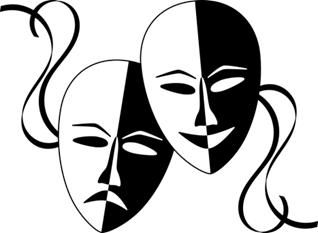 Spektakl TEATRU NASZEGO  z Ostrowa Wlkp.                 W BUKOWNICY 06.10.2018 r. godz. 17:30 plener stacji kolejowej                      Uwaga!!!W razie niepogody Dom Młodego Rolnika                   w BukownicyOstatnia komedia Moliera (1673) demaskująca głęboko skrywane słabości człowieka i  bezradność medycyny wobec egzystencjalnych rozterek. Sztuka zrealizowana z elementami  komedii dell`arte odsyła widza do tradycji przedstawień teatru XVII wieku. (udział komediantów, gra aktorów, scenki rodzajowe w międzyaktach). Kostiumy i muzyka z epoki podkreślają przekaz i nastrój inscenizacji.Spektakl Pracowni Ostrowskiego Centrum Kultury NASZ TEATR Tomasz Gawełek   -  Argan — Chory z urojenia Beata Barna -   Belina — druga żona ArganaDorota Krakowska  - Antosia — pokojówka Paulina Barna -  Aniela — córka ArganaAntonina Kostera  - Ludwisia —przyrodnia siostra Anieli Dominik Krakowski -   Berald — brat ArganaMarcin Maciaszek -  Kleant — zalotnikTomasz Barna - Pan  Biegunka — lekarz Robert Brylak - Tomasz  Biegunka — jego synDariusz Suski -  Pan  Czyściel — lekarz ArganaElżbieta Mazurek  - Pani  Wonna — pielęgniarka Tomasz Chlasta  - Pan  Wiara — rejent Katarzyna Rainert - Niania  – lekarka na niby Andrzej Rapacz - Pani Śmierć Hanna Gawełek, Kacper Krakowski, Agata Kaźmierowska - Komedianci  Adaptacja i scenariusz  - Katarzyna Rainert, Wielisława Dankiewicz-CzajkaScenografia  – Paulina DobrzyńskaKostiumy  – Genowefa SuskaMuzyka  -  Waldemar Pawlaszek– lutniaReżyseria  – Wielisława Dankiewicz-CzajkaPremiera  26.05.2018 r.                                              ZAPRASZAMY  - WSTĘP WOLNY 